      Zapraszamy do udziału w Orszaku Trzech Króli 6 stycznia 2016r. w Witkowicach,który rozpocznie się mszą św.o godz.10.00 a następnie przejdzie ulicami naszej wsi.                                                                      Ksiądz Proboszcz Stanisław Lipowski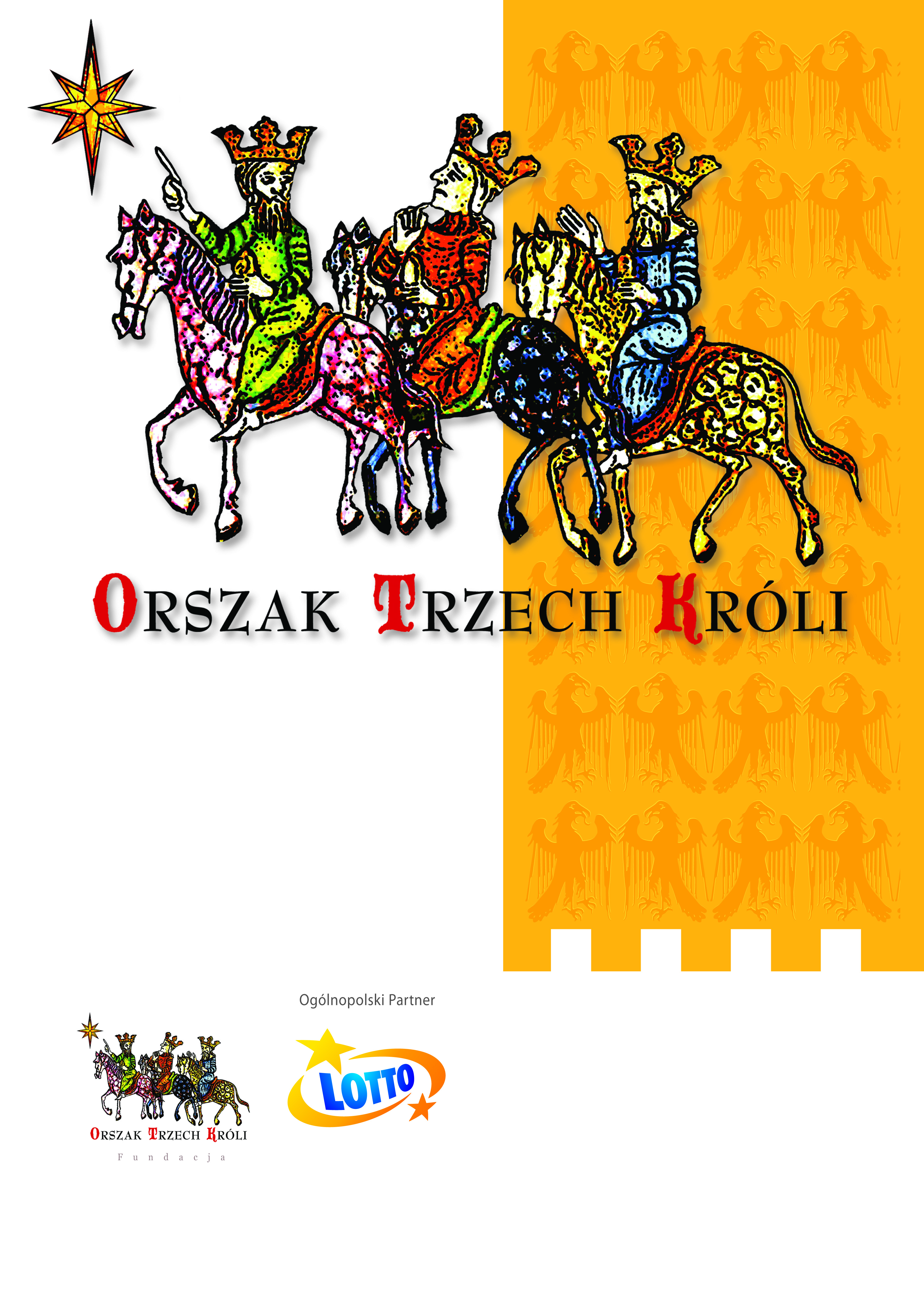 